Persönliche Daten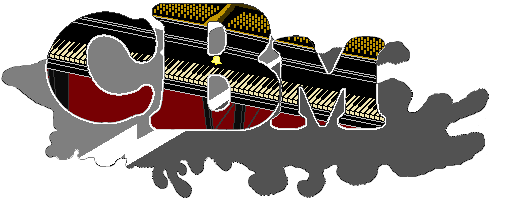 Pianistische TätigkeitenAktuell:-Zusammenarbeit mit Bariton Vincent Kusters ab Mai 2018-Aufnahmen fur das Niederländische Philharmonische Orchester-Teilnahme an die zeitgenößische Oper ‘Madame Koo’ in September, Oktober und Dezember 2018-Begleitung der Auditionen von Company von Sondheim (PIT-Producties)-Familienkonzerten The Magic Piano im Konzertgebäude und Tivoli Vredenburg in 2017 und 2019-Zusammenarbeit mit Fagottistin Kathleen McLean in Oktober 2018 in Bloomington, Indiana-Zusammenarbeit mit Violinistin Emma Breedveld ab 2016-Teilnahme an die Oper Thijl Mai und Juni 2018-Vorstellung “Bilder einer Ausstellung” und Solokonzerte in 2016 und 2018 im Konzertgebäude-Seit dem 11. Juni 2017: Fester Klavierbegleiter beim Ekklesia-Chor-Seit dem 15. September 2016: Fester Klavierbegleiter bei der Amsterdamischen Bachverein-Klavierbegleiter im Fernsehprogramm Maestro der AVROTROS in 2016 und 2017-Seit dem 3. April 2014: Fester Klavierbegleiter in Gesangsunterricht Hetty Gehring -Seit dem 29. Januar 2009: Fester Klavierbegleiter in Gesangsunterricht Esther Maas-Aufttritte Optredens mit Bariton Jorne van Bergeijk und Sopranistin Jannelieke Schmidt -Klavierbegleitung von Vorträgen Universal Voice Institute-Auftritte mit Sopranistin Channa Malkin-Arbeit für Hart Haarlem-Teilnahme an das Die Zauberflöte-Projekt von Opera Front in April 2018Gemacht:-Auftritte mit Violinistin Annoesjka Cabo -Unterrichtsprojekt Oper an der Zaan vom 23. Januar zum 5. Juli 2018 und Kurse für Schüler der Nationaloper-Begleitung vom Vorsingen für The Opera Stage den 12. und 13. April 2018-Proben für Blank Out und Sunken Garden von Michel van der Aa in 2016 und 2018-Begleitung des VU-Chors in 2017 und 2018-Kabarettvorstellungen vom Jesus Christ Karaoke Bar vom 21. Dezember 2017 bis zum 3. Januar 2018 im Bellevue-Theater zu Amsterdam -Auftritt mit dem Baarner Männerchor den 15. Dezember 2017-Auftritt während Buchpräsentation Carlos Ruiz Zafön den 23. November 2017-Auftritt in der Eremitage den 17. November 2017 mit Kontratenor Oscar Verhaar-Vom 16. März 2008 bis den 4. Juni 2017: Häufige Solokonzerte in den Sonntagmorgenlesungen der Freien Gemeinde zu Amsterdam -Begleitung von Lehrlingen der Musicalschool in 2017-Aufnahmen, Proben und Spiel während Ausführungen für Into the Woods von Stephen Sondheim Opnames, produziert von PIT-Productionen in 2016 und 2017-Ausführungen von La Voix Humaine im Hyatt Hotel zu Maskat, Oman mit Sopranistin Michelle Mallinger und im Haus Sonneveld in 2017 während der Museumnacht Rotterdam -Vom 20. März 2014 bis den 28. November 2016: Klavierbegleiter in Unterricht von Regisseur Hans Nieuwenhuis -Auftritt den 14. Oktober 2016 während einer Lesung von Stine Jensen in Tivoli Vredenburg zu Utrecht-Aufnahme der CD ‘Carosello di Fantasie’ mit Saxonist Roberto Genova den 2. September 2016-Zeitgenößisches Operprojekt ‘Orfeo’ von Chiel Meijering in Juni 2016-Auftritt als Synthesizerspieler den 5. Juni 2016 mit dem Balletorchester-Auftritt mit Paul Haenen den 8. April 2016 im Betty Asfalt-Komplex-Den 10. September 2011 bis den 31. März 2016: Fester Klavierbegleiter des Königlichen Oratoriumsverein Utrecht (KOV)-Meet the Composer ‘Chiel Meijering’, während welches seine Werke ausgeführt wurden den 9., 11. und 13. März 2016 und es Interviews stattfanden von Paul Haenen, Stine Jensen und Mike Boddé-Seit dem 12. Oktober 2014 bis den 10. Januar 2016: Fester Klavierbegleiter des NonStop-Chores, bestehend aus ehemaligen Kinderen voor Kinderen-mitgliedern-Konzerte in Tilburg, Utrecht, Antwerpen, Tienen (Belgien), Bunsbeek (Belgien), Amsterdam, Den Bosch und Breda mit dem Bartolotti-Trio (mit Linde Verjans und Thomas van Geelen) vom 2012 bis 2015-Vom 24. September 2014 bis den 8. Juli 2015: Regelmäßiger Klavierbegleiter in Gesangsunterricht von Petra Stoute-Pianist, Schauspieler und Musikleiter der Musiktheaterproduktion ‘Satiresque’ mit Rosa Schogt, Luuk Imhann, Suzanne Lap, und Mitchell de Best mit Ausführungen den 26. Februar und 26. März 2015 in Theater Perdu zu Amsterdam, den 6. und 27. März in De Berenkuil zu Utrecht und den 2. April in De Beun zu Heiloo-‘Wienerische Rivalität’, ein Liedprogramm mit Werken von Arnold Schönberg, Richard Strauß und Alban Berg mit Joost van Velzen und Sopranistin Michelle Mallinger an der Janstraße 33 zu Haarlem um 20:00 den 13. März 2015-Oktober und November 2014: Teilnahme am RTL 4-Fernsehprogramm ‘Das Orchester von den Niederlanden’ als Klavierbegleiter, gesendet den 7., 14., 21. Und 22. Dezember 2014 -Zusammenarbeit den 11., 12. und 15. Dezember 2014 mit Sopranistin Shantelle Przybylo-Den 1. November 2014: Konzert mit Paul Groot und Freek Bartels für die wiedereröffnung des Theaters Kunstmin zu Dordrecht-Den 13. bis den 17. Oktober 2014: Pianist im Orientierungskurs an der Theaterschule zu Amsterdam-Den 29. September 2014: Auftritt mit Tenor Joost van Velzen in der Janskirche zu Haarlem-Vom 26. März 2009 bis den 21. September 2014: Fester Klavierbegleiter in Gesangsunterricht von Monique van der Hoeven-Den 24. September 2014: Klavierbegleiter beim Gesangslehrer Raymond Modesti-Den 9. September 2014: Auftritt mit Laetitia Gerards im großen Saal des Konzertgebäudes -Den 6. September 2014: Klavierbegleiter des Baritons Hans Pieter Herman und Petra Stoute in der Solistenpräsentation von 10VOCAAL in der Beatrixkirche zu Ede-Vom 16. zum 23. August 2014: Korrepetitor und Coach im Sommerkurs Klassischer Gesang zu Crozon-sur-Vauvre in Frankreich-Den 12. und 13. Juli 2014: Teilnahme am Verkaufte Braut-Projekt der International Belcanto Akademie und Oper Nord-Holland-Nord-Den 14. Juni 2014: Probepianist für Hänsel und Gretel-Projekt des Konzertgebäudes-Konzerte in Tilburg den 7. Februar und 25. Juni, den 1. Juni in Boxtel und den 14 Juni 2014 in Breda mit dem Bartolotti-Celloduo (mit Thomas van Geelen)-Den 22. und 30. Mai 2014: Probepianist fürs Peer Gynt-Projekt des Konzertgebäudes-Den 25. Mai 2014: Konzert ‘Von Bach zu Bernstein’ im Kleinen Saal des Konzertgebäudes mit Sopranistin Laetitia Gerards und Tenor Bastiaan Sparnaay-Vom 17. Dezember 2013 bis den 16. Mai 2014: Pianist für Proben, Aufnahmen, Pressetag und Ausführungen von Putting it Together von Stephen Sondheim-Den 7. Oktober bis den 10. Mai 2014: Pianist in Operprojekt ‘De Apera’ von Huba de Graaff-Den 23. April 2014: Aufnahmepianist im Konzertgebäudeprojekt ‘Lang Lang und 100 Pianisten’-Den 13. April 2014: Auftritte im Mondrianhaus zu Amersfoort mit Sopranistin Helene Kalisvaart-Vom 14. April 2012 bis den 29. März 2014: Klavierbegleiter beim Großen Konzertchor Amsterdam-Den 16. März 2014: Konzert in Tienen (Belgien) mit dem Bartolotti-Quartett (Mit Linde Verjans auf Geige, Jonathan Ponet auf Bratsche und Thomas van Geelen auf Cello)-Den 11. März 2014: Lunchkonzert mit Caroline Cartens und Mezzosopranistin Petra Stoute in der Nationaloper-Den 14. August bis den 24. November 2013: Probepianist im West Side Story-Projekt vom Konzertgebäude-Den 19. November 2013: Konzert mit Cellistin Anne Korff-De Gidts im Rita Kohnstammsaal der Hochschule für die Künste Amsterdam-Den 15. November 2013: Konzert mit Flautistin Anna Zeijlemaker in De Merenhoef zu Breukelen (NL)-Den. 7 April 2013: Klavierbegleiter vom Vivavoce Vocaal Ensemble-Den 17. März 2013 und 11. und 31. Mai 2014: Auftritte mit Sopranistin Caroline Cartens im Zentrum für Zeitgenoßische Kultur zu Apeldoorn, bei Hannie van Hessen zuhause in Den Haag und in der Westerliefde zu Amsterdam-Den 29. Januar und 22. Oktober 2013: Klavierbegleiter des Oratoriumchors Kennemerland-Den 12. Mai 2012: Ausführung vom Quartett Olivier Messiaens Pour la Fin du Temps und Solowerk in der Wallonischen Kirche zu Breda-Den 2. März 2012: Solokonzert in der Wallonischen Kirche zu Breda-Von 2011 bis 2012: Chorbegleitung und Klavieraufnahmen ‘Napoleon auf Sankt Helena’ von Ursul de Geer-Den 23. November 2011: Ausführung vom dritten Trio Schumanns Opus 110 in g-Moll im kleinen Kleinen Saal des Konzertgebäudes-Den 27. Und 28. November 2010: Ausführung der Nikolauskantate von Britten mit dem Chor FeniX-Den 31. Januar 2010 bis den 20. November 2011: Klavierbegleiter in Gesangsunterricht Mignon Primus-Den 30. August 2009: Ausführung der Sinfonie Claude Debussys zu vier Händen während des Gergiev-Festivals mit Eugenie van der Meulen-Oktober 2008: Pianobegeleiding tijdens audities Nationaal Jeugd Orkest-Den 22. Juni 2008: Solo-Auftritt im Kleinen Saal des Konzertgebäudes-Den 15. bis den 18. 2008: Orchesterpianist in der ‘Sinfonie Arabica’ von Merlijn Twaalfhoven-Den 14. August 2007: Solokonzert während des Grachtenfestivals im Musikgebäude am IJ zu AmsterdamWeitere Tätigkeiten∙Komposition und Bearbeitung∙Chordirektion∙Seit 2006: Klavier- und Musiktheoretischer Privatunterricht und als Vertreter an die Zeister Musikschule und Musikschule Noord∙Der Entwurf von das Zeichnen von Plakaten und Glückwunschkarten∙Animation∙Organist in Gottesdiensten vom Antoniushof zu Bussum vom 24. Mai 2015 bis zum 18. Dezember 2016∙Vom 9. Dezember 2014 bus zum 20. Januar 2016: Klavierlehrer auf der Musikschule ‘Waterland’ zu Purmerend∙Zeichner eines Plakates von Dido und Aeneas (den 14. und 15. November 2015 in derWallonischen Kirche zu Den Haag) ∙Zeichner von Projektionen für eine Konzerttour ‘Music, Imagination and the Brain’ von Pianistin Katia Veekmans im Konzertgebäude den 23. Januar, im Königlichem Konservatorium von Den Haag den 12. Februar, dem Konservatorium von Maastricht den 13. März, dem Parkstad Limburg Theater zu Heerlen und dem Vredenburg Leeuwenbergh-Saal zu Utrecht den 27. März 2015 ∙Den 24. Dezember 2012 und 2014: Organist in der Christmesse zu De Rijp∙Organist im Gottesdienst in Albert van Koningsbruggen den 14. Dezember 2014 zu Utrecht∙Den 18. und 21. Juni 2014: Redner in der Aufführung von ‘Die Nachtigall’ von Theo Loevendie im J.M. Fentener Van Vlissingensaal zu Utrecht∙Den 24. April 2014: Glockenspielauftritt im Turm der Südkirche zu Amsterdam zum 200-jährigen Jubiläum der Niederländischen Bank∙Vom 16. Oktober 2012 bus den 25. Juni 2013: Glockenspielunterricht von Frans Haagen in der Niederländsichen Glockenspielschule (Hochschule für die Künste Utrecht) zu Amersfoort∙Von September 2010 bis Juni 2013: Übersetzarbeit Niederländisch-Spanisch und Spanisch-Niederländisch∙Januar 2013: Cembalist in der Gestikstunde von Sigrid T’Hooft an der Hochschule für Musik und Theater zu Leipzig, Deutschland∙Vom 27. März bis den 15. Mai 2009: Musikunterricht an der katholischen Gertrudisschule zu Utrecht∙2006-2007: Die Illustration vom Jurablatt JunctoAusbildungGlockenspiel2013-   Glockenspiel an der Königlichen Glockenspielschule Jef Denyn zu Mecheln (BE) 2016Nicht musikalische ArbeitserfahrungMeisterklassen und Klavierunterricht-Klavierbegleitungsunterricht in Juli und August 2018 von Meinard Kraak und Roger Braun-Vom 7. bis den 12. Dezember 2015: Korrepetitorworkshop an der Nationaloper zu Amsterdam-Vom 25. Juli bis den 4. August 2012: Peter der Große-Festival in Groningen (NL) mit Kursen von Paul Komen, Nata Tsvereli, Juan Zurutuza, Igor Roma und Ilona Timchenko-Vom 20. Bis den 25. August 2010: Chetham’s Summer School of Music zu Manchester (EN) mit Kursen von Joseph Banowetz, Philippe Cassard und Michael Roll-Vom 2. bis den 9. August 2009: Meisterklasse bei Katia Veekmans organisiert von Key Classics zu Hasselt (BE)Fester Klavierunterricht bei Liesbeth Langendijk (1996-2003), Daniël Kramer (2003-2006), Katia Veekmans (2006-2010), Sebastián Colombo (2010-2013) und Henry Kelder (2012-2013)Crossovers gemacht bei Klára Würtz, Paolo Giacometti, Hans Eijsackers, Valentina Berman, Willem Brons, Mila Baslawskaja, David Kuyken, Ellen Corver, Kimball Huigens, Jorrit van den Ham, Ana Mirabella Dina, Pietro de Maria, Carmen Piazzini und Martyn van den Hoek.Kammermusikmeisterklassen bei Kyoko Hashimoto, Alie Groen, Bas Pollard, Alisa Weilerstein, Justus Grimm, Monique Heidema, Kersten McCall, Carmen Piazzini und Mark GothoniWettbewerbe∙Teilnahme an die Audition für die Heidelberg Lied Academy∙Vom 10. bis den 16. September: Teilnahme an den Internationalen Helmut Deutsch Liedwettbewerb (bis zur zweiten Runde)∙Den 23. April 2014: Hauptpreisgewinner des Toonzaal Talentprijs, zusammen mit dem Bartolotti-Trio∙Den 7. Februar 2014: Fontys Tonsaal-Kammermusikwettbewerb 2014∙Den 7. Dezember 2013: Storioni-Festival 2014∙Den 21. März 2013: Deutscher Musikwettbewerb für Neue Musik zu Stuttgart mit dem Dreist-Trio (mit Sopranistin Katrin Le Provost und Saxofonistin Sarah Wünsche) mit Werken von Johan van der Linden, Steffen Schleiermacher, Jean Françaix, Matthias Kaufmann, Ned McGowan und Alain Margoni∙2003: Prinzessin Christina KompositionswettbewerbSprachen